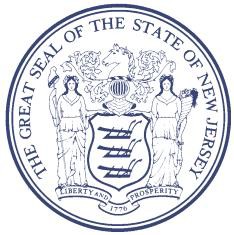 N J Department of Human ServicesCommunity Support Services – Individualized Rehabilitation Plan ModificationN J Department of Human ServicesCommunity Support Services – Individualized Rehabilitation Plan Modification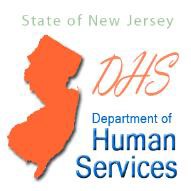 IRP Modification for a New GoalSubmit to IME with Consumer & Licensed Clinician’s SignaturesIRP Modification for a New GoalSubmit to IME with Consumer & Licensed Clinician’s SignaturesConsumer Name: * Consumer Name: * Consumer Date of Birth: Consumer Date of Birth: Consumer Medicaid/NJMHAPP ID: * Consumer Medicaid/NJMHAPP ID: * Consumer Medicaid/NJMHAPP ID: * Consumer Medicaid/NJMHAPP ID: * Agency Name: * Agency Name: * Agency CSS Medicaid ID: *Agency CSS Medicaid ID: *Current IRP: Start Date                                      Current IRP: Start Date                                      Current IRP: End Date                                       Current IRP: End Date                                       Rehabilitation Goal from CRNA:      Rehabilitation Goal from CRNA:      Rehabilitation Goal from CRNA:      Rehabilitation Goal from CRNA:      Rehabilitation Goal from CRNA:      Rehabilitation Goal from CRNA:      Rehabilitation Goal from CRNA:      Valued Life Role:      Wellness Dimension:      Wellness Dimension:      Wellness Dimension:      Wellness Dimension:      Wellness Dimension:      Wellness Dimension:      Strengths Related to Goal:      Strengths Related to Goal:      Strengths Related to Goal:      Strengths Related to Goal:      Strengths Related to Goal:      Strengths Related to Goal:      Strengths Related to Goal:      CSS Intervention(s)Responsible 
CredentialLocation of ServiceFrequencyDurationBand ## of UnitsCSS Intervention(s)Responsible 
CredentialLocation of ServiceFrequencyDurationHCPCS Code# of UnitsKSR Development/Measurable Objective #1:      KSR Development/Measurable Objective #1:      KSR Development/Measurable Objective #1:      KSR Development/Measurable Objective #1:      KSR Development/Measurable Objective #1:      KSR Development/Measurable Objective #1:      KSR Development/Measurable Objective #1:      KSR Development/Measurable Objective #2:      KSR Development/Measurable Objective #2:      KSR Development/Measurable Objective #2:      KSR Development/Measurable Objective #2:      KSR Development/Measurable Objective #2:      KSR Development/Measurable Objective #2:      KSR Development/Measurable Objective #2:      KSR Development/Measurable Objective #3:      KSR Development/Measurable Objective #3:      KSR Development/Measurable Objective #3:      KSR Development/Measurable Objective #3:      KSR Development/Measurable Objective #3:      KSR Development/Measurable Objective #3:      KSR Development/Measurable Objective #3:      Rehabilitation Goal from CRNA:      Rehabilitation Goal from CRNA:      Rehabilitation Goal from CRNA:      Rehabilitation Goal from CRNA:      Rehabilitation Goal from CRNA:      Rehabilitation Goal from CRNA:      Rehabilitation Goal from CRNA:      Valued Life Role:      Wellness Dimension:      Wellness Dimension:      Wellness Dimension:      Wellness Dimension:      Wellness Dimension:      Wellness Dimension:      Strengths Related to Goal:      Strengths Related to Goal:      Strengths Related to Goal:      Strengths Related to Goal:      Strengths Related to Goal:      Strengths Related to Goal:      Strengths Related to Goal:      CSS Intervention(s)Responsible 
CredentialLocation of ServiceFrequencyDurationBand ## of UnitsCSS Intervention(s)Responsible 
CredentialLocation of ServiceFrequencyDurationHCPCS Code# of UnitsKSR Development/Measurable Objective #1:      KSR Development/Measurable Objective #1:      KSR Development/Measurable Objective #1:      KSR Development/Measurable Objective #1:      KSR Development/Measurable Objective #1:      KSR Development/Measurable Objective #1:      KSR Development/Measurable Objective #1:      KSR Development/Measurable Objective #2:      KSR Development/Measurable Objective #2:      KSR Development/Measurable Objective #2:      KSR Development/Measurable Objective #2:      KSR Development/Measurable Objective #2:      KSR Development/Measurable Objective #2:      KSR Development/Measurable Objective #2:      KSR Development/Measurable Objective #3:      KSR Development/Measurable Objective #3:      KSR Development/Measurable Objective #3:      KSR Development/Measurable Objective #3:      KSR Development/Measurable Objective #3:      KSR Development/Measurable Objective #3:      KSR Development/Measurable Objective #3:      BAND # + HCPC CodeFor MEDICAID IRP onlyFor STATE IRP onlyResponsible 
CredentialsIn each Band#1 = H2000 HE#2 = H2000 HE SA#3 = H2015#4 = H0039#5 = H0036Request for Prior Authorization (PA) Medicaid# of units per bandRequest for State Funded# of units per bandIRP Start Date1. Physician, Psychiatrist (Maximum daily units: 8)2. Advanced Practice Nurse (Maximum daily units: 8)3. RN, Psychologist, Licensed Practitioner of the Healing Arts, including: Clinical Social Worker, Licensed Rehabilitation Counselor, Licensed Professional Counselor, Licensed Marriage and Family Therapist, Master’s Level Community Support Staff4. Bachelor’s Level Community Support Staff, LPN (Individual)4. Bachelor’s Level Community Support Staff, LPN (Group)5. Associate’s Level Community Support Staff, High School Level Community Support Staff, Peer Level Community Support Staff (Individual)5. Associate’s Level Community Support Staff, High School Level Community Support Staff, Peer Level Community Support Staff (Group)Total # of Units** Please note: Each consumer may only be rendered a maximum of 28 units per day. (All bands combined.) **** Please note: Each consumer may only be rendered a maximum of 28 units per day. (All bands combined.) **** Please note: Each consumer may only be rendered a maximum of 28 units per day. (All bands combined.) **** Please note: Each consumer may only be rendered a maximum of 28 units per day. (All bands combined.) **** Please note: Each consumer may only be rendered a maximum of 28 units per day. (All bands combined.) **SIGNATURES AND CREDENTIALSSIGNATURES AND CREDENTIALSSIGNATURES AND CREDENTIALSSIGNATURES AND CREDENTIALSThe development of this Individualized Rehabilitation Plan was a consumer driven process that identifies consumer driven goals.The development of this Individualized Rehabilitation Plan was a consumer driven process that identifies consumer driven goals.The development of this Individualized Rehabilitation Plan was a consumer driven process that identifies consumer driven goals.The development of this Individualized Rehabilitation Plan was a consumer driven process that identifies consumer driven goals.Was the consumer educated and asked to complete a psychiatric advance directive during the development of this plan?Was the consumer educated and asked to complete a psychiatric advance directive during the development of this plan?Was the consumer educated and asked to complete a psychiatric advance directive during the development of this plan?Was the consumer educated and asked to complete a psychiatric advance directive during the development of this plan? Yes. But consumer did not wish to complete a psychiatric directive at this time. Staff will follow up during the next IRP. Yes. But consumer already has a completed psychiatric advance directive. Yes. Staff will work with consumer to develop a psychiatric advance directive. No. Consumer was not educated and asked about a psychiatric advance directive.Consumer NameSignatureDateLicensed Clinical Staff Team Member Name/CredentialsSignatureDateContributing Team Member Name/CredentialsSignatureDateContributing Team Member Name/CredentialsSignatureDateOptional Signatures:  (family members, team member, etc.)SignatureDateOptional Signatures:  (family members, team member, etc.)SignatureDate